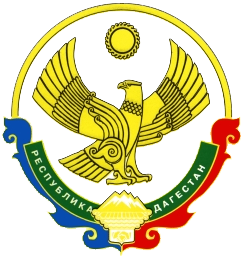 АДМИНИСТРАЦИЯМУНИЦИПАЛЬНОГО РАЙОНА «ЦУНТИНСКИЙ РАЙОН»РЕСПУБЛИКИ ДАГЕСТАН____________________________________________________________________РАСПОРЯЖЕНИЕ10.09.2020г.                                                                                         №164с. КидероО создании Общественной Рабочей группы по осуществлению контроля за ходом выполнения строительных работ (этапов работ) при возведении общеобразовательной школы в селе Хебатли, Цунтинского района Республики ДагестанВ соответствии с Конституцией РФ, Конституцией Республики Дагестан, Бюджетным Кодексом РФ, Федеральным законом от 06.10.2003г. №131-ФЗ «Об общих принципах организации местного самоуправления в Российской Федерации», Уставом муниципального района «Цунтинский район», в целях осуществления контроля за ходом выполнения (этапов работ) проводимых подрядными организациями при возведении общеобразовательной школы в селе Хебатли, Цунтинского района Республики Дагестан: Сформировать Общественную рабочую группу по осуществлению контроля за ходом выполнения строительных работ (этапов работ), проводимых подрядными организациями при возведении общеобразовательной школы в селе Хебатли, Цунтинского района Республики Дагестан (далее – Рабочая группа).Утвердить состав Рабочей группы согласно Приложению №1 к настоящему Распоряжению.Утвердить порядок организации и работы Общественной рабочей группы согласно Приложение №2 к настоящему Распоряжению.Руководителю «Отдела внутренней политики и архивного дела» МР «Цунтинский район» Шапиеву М. М. довести настоящее Распоряжение до членов общественной группы, подрядной организации, субподрядных организаций и иных заинтересованных лиц.Руководителю МКУ «СМИ и ИТО» (Алиев А. А.) разместить настоящее распоряжение на официальном сайте МР «Цунтинский район». Контроль за исполнением настоящего распоряжения возложить на заместителя главы МР «Цунтинский район» Абдулаева И. Г.        И. о. главы                                                                   И. АбдулаевПриложение №1
к распоряжению Администрации
МР «Цунтинский район»10.09.2020 г. №164 Состав Общественной рабочей группыПриложение №2
к распоряжению Администрации
МР «Цунтинский район»10.09.2020 г. №164ПОРЯДОКорганизации и работы Общественной рабочей группы по осуществлению контроля за ходом выполнения строительных работ (этапов работ) при возведении общеобразовательной школы в селе Хебатли, Цунтинского района Республики Дагестан1. Общие положения1.1. Настоящий Порядок определяет задачи, обязанности и права Рабочей группы по контролю за ходом выполнения работ (этапов работ) проводимых подрядными организациями на территории муниципального района «Цунтинский район».1.2. Рабочая группа в своей деятельности руководствуется законодательством Российской Федерации, Республики Дагестан, муниципальными правовыми актами администрации МР «Цунтинский район», а также настоящим Порядком.2. Задачи, обязанности и права Рабочей группы:2.1. Основной задачей Рабочей группы является осуществление контроля за ходом выполнения работ (этапов работ) подрядными организациями 2.2. Обязанности и права Рабочей группы:2.2.1. Рабочая группа осуществляет контроль за ходом выполнения строительных работ (этапов работ) по контрактам, заключенных на выполнение строительных работ.2.2.2. Информировать главу администрации о выявленных нарушениях условий и норм СНиПов допущенных подрядными организациями в ходе выполнения работ (этапов работ).2.2.3. Требовать от подрядной организации выполнения работ в полном соответствии с условиями и нормами СНиПов (выполнение планов-графиков работ, освоение выделенных средств, и пр.).3. Состав Рабочей группы:3.1. Состав определяется и утверждается распоряжением главы администрации МР «Цунтинский район».3.2. Руководитель Рабочей группы:- осуществляет руководство деятельностью рабочей группы;- координирует работу членов Рабочей группы;- составляет план работы Рабочей группы;3.3. Указания Руководителя Рабочей группы по организационным вопросам обязательны для членов Рабочей группы.3.4. Руководитель рабочей группы предоставляет главе администрации МР «Цунтинский район» Акт о проведенных мероприятиях по контролю за ходом выполнения работ по подрядной организации, и несет персональную ответственность за достоверность представленных сведений отраженных в Акте. 4. Оформление результатов проверок, проводимых рабочей группой.4.1. По результатам проведенных мероприятий по контролю за ходом выполнения строительных работ (этапов работ) составляется Акт выполненных работ (далее – Акт) который должен содержать изложение фактов нарушений произведенных в ходе выполнения строительных работ подрядными организациями, выявленных в процессе проверки, или указание на отсутствие таковых, а также выводы и предложения (заключение) рабочей группы по устранению выявленных нарушений.4.2. Обязательные сведения, которые должны быть указаны в Акте:- сведения о подрядной организации;- сведения о составе Рабочей группы;- проверяемый период;- метод проведения проверки;- процент выполнения производимой подрядной организацией работы, на дату проведения проверки;- заключение рабочей группы.4.4. Акт подписывается руководителем рабочей группы и ее членами, принимавшими участие в проверке. Член Рабочей группы, не согласный с выводами, содержащимися в заключении, вправе изложить свою позицию в письменном виде.4.5. Акт составляется в трех экземплярах, которые направляются:- Главе Администрации МР «Цунтинский район»;- Руководителю подрядной организации;- на хранение в делах Рабочей группы.4.6. Акт формируется не позднее 5 (пяти) дней с момента завершения проводимых работ подрядной организацией. Акт доводится до сведения заинтересованных сторон в пятидневный срок от даты составления.4.7. Акты проведенных проверок и другие материалы, связанные с деятельностью рабочей группы хранятся в деле у ведущего специалиста по кадрам и делопроизводству.5. Внесение изменений в Порядок и прекращение деятельности Рабочей группы.5.1. Изменения в настоящий Порядок могут вноситься по рекомендации членов Рабочей группы, принятым большинством голосов, оформляются распоряжением главы администрации МР «Цунтинский район».5.2. Решение об изменении состава Рабочей группы, прекращение ее деятельности принимает глава администрации МР «Цунтинский район».№п/пФИО1.Абдулкаримов М. Г.Руководитель федерального движения курса поддержки Президента РФ В. В. Путина по Цунтинскому районуРуководитель рабочей группы2.Асхабов М. М.Президент НКА «Дидойцы» эксперт ОП РДЗаместитель руководителя3.Закарьяев И. М.Председатель совета старейшин при Главе МР «Цунтинский район»Секретарь4.Магомедов Х.У.Член общественной палаты МР «Цунтинский район» Эксперт ОП МР «Цунтинский район»Член группы5.Асхабов Х. М.Директор МКОУ «Хебатлинская СОШ»Член группы6.Магомедов Х. С.Гл. специалист по строительству МКУ «УСЖКХ» МР «Цунтинский район»Член группы